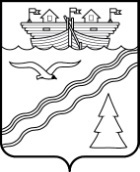 Администрация рабочего поселка Красные БакиКраснобаковского района Нижегородской областиПОСТАНОВЛЕНИЕот 22 октября 2021 г.                                                                                           № 307  О проведении публичных слушаний по проекту «О внесении изменений в Правила землепользования и застройки территории р.п. Красные Баки Нижегородской области, утверждены решением поселкового Совета рабочего поселка Красные Баки Краснобаковского района Нижегородской области от 22.11.2013 г. № 49, с внесенными изменениями и утвержденные решением поселкового Совета рабочего поселка Красные Баки Краснобаковского района Нижегородской области от 30.06.2017 г. № 26, с внесенными изменениями и утвержденные решением поселкового Совета рабочего поселка Красные Баки Краснобаковского района Нижегородской области от 01.03.2018 г. № 12, с внесенными изменениями и утвержденные решением поселкового Совета рабочего поселка Красные Баки Краснобаковского района Нижегородской области от 20.07.2018 г. № 34, с внесенными изменениями и утвержденные решением поселкового Совета рабочего поселка Красные Баки Краснобаковского района Нижегородской области от 14.02.2019 г. № 3», с внесенными изменениями и утвержденные решением поселкового Совета рабочего поселка Красные Баки Краснобаковского района Нижегородской области от 22.12.2020г.№39.В соответствии со ст. 31, 32, 33 Градостроительного кодекса Российской Федерации, Федеральным законом «Об общих принципах организации местного самоуправления в Российской Федерации» от 06.10.2003г. № 131-ФЗ, Законом Нижегородской области от 23.12.2014г. №197 «О перераспределении отдельных полномочий между органами местного самоуправления муниципальных образований Нижегородской области и органами государственной власти Нижегородской области», на основании заявления гр. Степанов В.А. от 22.10.2021  г. внести изменения в части изменения предельного параметра зоны Ж-2 застройка секционная малоэтажная (2-3 этажа), наименование вида разрешенного использования земельного участка –Для индивидуального жилищного строительства, Описание вида разрешенного использования земельного участка – Размещение индивидуального жилого дома,  (дом, пригодный для постоянного проживания, высотой не выше трех надземных этажей); выращивание плодовых, ягодных, овощных, бахчевых или иных декоративных или сельскохозяйственных культур), на основании протокола заседания комиссии по подготовке проекта «О внесении изменений в Правила землепользования и застройки территории р.п. Красные Баки Нижегородской области, утверждены решением поселкового Совета рабочего поселка Красные Баки Краснобаковского района Нижегородской области от 22.11.2013г. № 49, с внесенными изменениями и утвержденные решением поселкового Совета рабочего поселка Красные Баки Краснобаковского района Нижегородской области от 30.06.2017 г. № 26, с внесенными изменениями и утвержденные решением поселкового Совета рабочего поселка Красные Баки Краснобаковского района Нижегородской области от 01.03.2018 г. № 12, с внесенными изменениями и утвержденные решением поселкового Совета рабочего поселка Красные Баки Краснобаковского района Нижегородской области от 20.07.2018г. № 34, с внесенными изменениями и утвержденные решением поселкового Совета рабочего поселка Красные Баки Краснобаковского района Нижегородской области от 14.02.2019 г. № 3, с внесенными изменениями и утвержденные решением поселкового Совета рабочего поселка Красные Баки Краснобаковского района Нижегородской области от 30.10.2019 г. № 52» № 1, с внесенными изменениями и утвержденные решением поселкового Совета рабочего поселка Красные Баки Краснобаковского района Нижегородской области от 22.12.2020г. № 39,  от  22.10.2021 г., Администрация рабочего поселка Красные Баки постановляет:1. Провести публичные слушания по проекту «О внесении изменений в Правила землепользования и застройки территории р.п. Красные Баки Нижегородской области, утверждены решением поселкового Совета рабочего поселка Красные Баки Краснобаковского района Нижегородской области от 22.11.2013 г. № 49, с внесенными изменениями и утвержденные решением поселкового Совета рабочего поселка Красные Баки Краснобаковского района Нижегородской области от 30.06.2017 г. № 26, с внесенными изменениями и утвержденные решением поселкового Совета рабочего поселка Красные Баки Краснобаковского района Нижегородской области от 01.03.2018 г. № 12, с внесенными изменениями и утвержденные решением поселкового Совета рабочего поселка Красные Баки Краснобаковского района Нижегородской области от 20.07.2018 г. № 34, с внесенными изменениями и утвержденные решением поселкового Совета рабочего поселка Красные Баки Краснобаковского района Нижегородской области от 14.02.2019 г. № 3, с внесенными изменениями и утвержденные решением поселкового Совета рабочего поселка Красные Баки Краснобаковского района Нижегородской области от 30.10.2019 г. № 52», с внесенными изменениями и утвержденные решением поселкового Совета рабочего поселка Красные Баки Краснобаковского района Нижегородской области от 22.12.2020г.№39, с 28 октября 2021 года в 18.00 в здании Администрации рабочего поселка Красные Баки. 2. Оповестить население муниципального образования - рабочий поселок Красные Баки о проведении публичных слушаний по вопросу, указанному в пункте 1 настоящего постановления путем размещения на стенде информации в здании Администрации рабочего поселка Красные Баки Краснобаковского района Нижегородской области, на официальном сайте Администрации рабочего поселка Красные Баки в сети Интернет. 3. Подготовку и проведение публичных слушаний по проекту                         «О внесении изменений в Правила землепользования и застройки территории р.п. Красные Баки Нижегородской области, утверждены решением поселкового Совета рабочего поселка Красные Баки Краснобаковского района Нижегородской области от 22.11.2013 г. № 49, с внесенными изменениями и утвержденные решением поселкового Совета рабочего поселка Красные Баки Краснобаковского района Нижегородской области от 30.06.2017 г. № 26, с внесенными изменениями и утвержденные решением поселкового Совета рабочего поселка Красные Баки Краснобаковского района Нижегородской области от 01.03.2018 г. № 12, с внесенными изменениями и утвержденные решением поселкового Совета рабочего поселка Красные Баки Краснобаковского района Нижегородской области от 20.07.2018 г. № 34, с внесенными изменениями и утвержденные решением поселкового Совета рабочего поселка Красные Баки Краснобаковского района Нижегородской области от 14.02.2019 г. № 3, с внесенными изменениями и утвержденные решением поселкового Совета рабочего поселка Красные Баки Краснобаковского района Нижегородской области от 30.10.2019 г. № 52, с внесенными изменениями и утвержденные решением поселкового Совета рабочего поселка Красные Баки Краснобаковского района Нижегородской области от 22.12.2020 г № 39 » возложить на специалиста Администрации Е.В. Смирнову. Глава Администрации р.п. Красные Баки 			                 Н.С. Захар